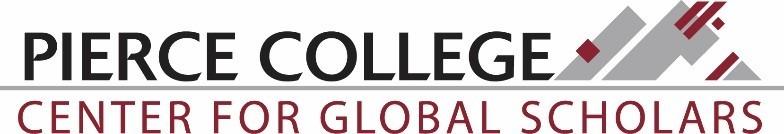 Center for Global Scholars Housing Agreement for the 2023 – 2024 academic yearThis Agreement shall be for the 2023 – 2024 academic year (fall, winter, and spring quarters) and applies to students living at the Center for Global Scholars (CGS) for the full year or any portion of that time. A separate application process is available for students wanting to live at CGS during break periods and/or the summer quarter. This Agreement is non-transferable.Conditions of AgreementThe student agrees that rooms shall be used only for student-living and that no commercial operation shall be carried on therein.The student agrees that continued compliance with the rules and regulations of Pierce College and CGS is a condition of this Agreement. Violation of any such condition, or of any other provision of this Agreement, shall entitle the College, at its sole discretion, to terminate this Agreement. Such termination shall become effective upon delivery of written notice to the student. Students shall vacate the room and CGS within the period of time specified in such notice by the Director of Housing and Residential Life or designee.The student’s right to privacy in their room is recognized and will be protected by CGS and Pierce College staff. However, CGS and Pierce College staff reserve the right to inspect all rooms, in the presence of the residing student whenever possible, for the purpose of inventory, fire protection, sanitation, safety, maintenance, or rule enforcement. CGS and Pierce College staff specifically reserve the right to regulate the use of CGS, common spaces, and residential rooms in accordance with CGS and Pierce College regulations and the Pierce College Student Conduct Code. When performing routine inspections and maintenance, students will be given at least 24 hours notice of the intent to enter the student’s room, and will make a good faith effort to only enter a student’s room at reasonable times. If a member of CGS or Pierce College staff has reasonable grounds to believe entry is required in an emergency situation to protect the safety or security of any person or property, a staff member may enter in order to attempt to alleviate or correct the situation. The student agrees that if after submitting this Agreement, they are arrested for, convicted of, or found to have committed a sex offense; enter a Deferred Adjudication Agreement relating to, or are placed under action supervision by any state, territory or foreign country relating to a sex offense; or are required to register as a sex offender, they will inform the Director of Housing & Residential Life or designee immediately. Student agrees to provide all requested information regarding the event at issue. Information shared will then be reported to the Associate Dean, Student Conduct, for further action, which may result in immediate termination of this Agreement and the requirement that the student vacate CGS according to the written notice provided by CGS or Pierce College staff to the student. Even if a student is initially given permission to remain at CGS, Pierce College retains the ability to change the determination and terminate the Agreement and require the student to vacate CGS.The student agrees to the understanding that in order to maintain living in CGS all eligibility requirements must be consistently met. The student agrees to participate in the CGS community by adhering to community standards, attending regular community meetings, and consistently checking their eRezLife user account, as well as, their preferred email and responding to required communication as needed. Financial Responsibility and Rate DeterminationOnce this Agreement has been signed by the student, the student will be obligated to pay the full room rate for the entire term of this Agreement.CGS room rates are determined by CGS and Pierce College staff. Charges are posted to student accounts and are due when tuition is due each quarter.  Charges incurred after the quarter’s tuition due date are due immediately.  Charges are payable online or in person at each campus at the Cashier’s Office. Information on payment plans is available at the Cashier’s Office.Room Rates - Current room rates can be found on the CGS webpage.CGS and Pierce College reserve the right to make adjustments to charges, fees, and refunds. The following charges apply to students who terminate this Agreement early or are evicted from CGS. A student may appeal their cancellation charge(s) by submitting an appeal to the Director of Housing and Residential Life or designee. Community Health StandardsI will adhere to applicable vaccination requirements (if any) established by Pierce College, and/or required by the local department of health in Pierce County or Washington State. My failure to adhere to such requirements may result in termination of this Agreement.I understand there is increased risk in the spread of viruses, such as COVID-19, when people live in close proximity with one another, such as in CGS. I am assuming such risk by signing this Agreement.Injury or Property Loss Neither CGS or Pierce College are responsible for any injury to resident or any guest of resident, or for loss or damage to resident’s property or that of any guest, except to the extent caused by the negligence of CGS or Pierce College. I acknowledge that it is recommended that resident carry appropriate insurance against such injury, loss or damage. I acknowledge that CGS and Pierce College do not promise, warrant or guarantee the safety or security of me or any guest of mine, or of my personal property or the personal property of any guest of mine against the actions of other parties. Nothing in this Agreement shall be construed as being intended to protect any person or class of persons from injury or harm. If there is loss of or damage to my property or that of any guest of mine for any reason beyond the control of CGS or Pierce College, including, but not limited to, natural disaster, fire, flood, earthquake, condemnation, pandemic, quarantine, utility malfunction, infestation, or other emergency or force majeure event, CGS and Pierce College shall have no liability to me or any guest of mine for reimbursement, damages, inconvenience, annoyance or compensation of any kind.Severability and Choice of LawThe provisions of this Agreement are intended to be severable. If any term or condition is determined to be invalid for any reason, the remaining provisions of this Agreement shall continue to be valid and enforceable.This Agreement shall be governed in all respects by the laws of Washington State. The parties agree that any legal action related in any way to this Agreement shall be brought exclusively in Pierce County, Washington.I agree to all terms and conditions of this Agreement and acknowledge that this Agreement is binding once I electronically sign via eRezLife or physically sign and submit to the Director of Housing & Residential Life or Pierce College staff. I agree that I have read the Center for Global Scholars Housing Handbook and Community Standards document and agree to follow all policies and procedures outlined in it. Approval & SignatureBy signing below, Student is certifying and agreeing that they have read and understand this Agreement and consents to its terms and conditions.Name:  _______________________________________________	Date:  __________________Signature: _____________________________________________________________________Cancellation or TerminationFallWinterSpringSummerNotice given 30 or more days prior to the first day of the termOn or before 08/27/2023 owe $750On or before 12/04/2023 owe $500On or before 03/02/2024 owe $250On or before 06/02/2024 owe $100Notice given 29 days or less prior to the first day of the term or any time during the termNo refund and owe for the full fall termNo refund and owe for the full winter termNo refund and owe for the full spring termNo refund and owe for the full summer term